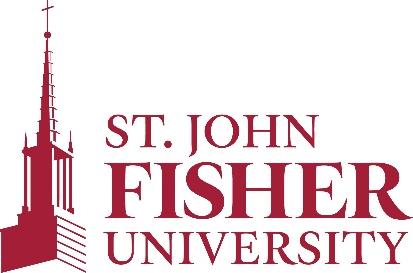 Office of Sponsored Programs and Foundation RelationsCHECKLIST FOR PROCESSING SUBRECIPIENT INVOICESEstablished: August 2021Next review: Fall 2023Upon receipt of an invoice from a subrecipient, the PI/PD must complete the top section of this form and forward it to the Grant Coordinator for Sponsored Programs.Name of Sponsor:					Grant Award Number:Name of subrecipient:For completion by the PI/PD:Name of PI/PD:Signature of PI/PD:Date:*************************************************************************************************************For completion by the Grant Coordinator for Sponsored Programs:Name of Grant Coordinator:Signature of Grant Coordiator:Date:Once the form is fully completed, the Grant Coordinator will help the PI/PD complete a payment request form and forward all of the documents to the Senior Staff Accountant for processing.  Do the expenses listed in the invoice accurately reflect the completion of tasks associated with the Scope of Work? Yes    NoIs the subrecipient fulfilling its obligations related to the Scope of Work?Yes    NoAre the expenses allowable per subagreement and prime award?  Yes    NoAre expenses within the budget period(s) of agreement?Yes    NoAre expenses within the budget amount (and line items if necessary)?Yes    NoAre the indirect costs calculated correctly and at the agreed upon rate?Yes    NoIs the invoice certified by the PI?  Yes    NoDoes the invoice have the appropriate institutional signature?Yes    No